ANNEX-VIIIINFORMATION CERTIFICATE INF 4 AND APPLICATION FOR AN INFORMATION CERTIFICATE INF 4Printing instructions:The form on which the information certificate INF 4 is issued shall be printed on white paper not containing mechanical pulp, sized for writing  and weighing between 40 and 65 grams per square metre.The form shall measure 210 × 297 mm.Printing of the forms is the responsibility of the Ministry; forms shall bear a serial number by which it can be identified.(1) “Fatura” deyimi, verilen beyanda veya beyanlara ilişkin söz konusu sevkiyat veya sevkiyatlara ilişkin teslimat notu veya diğer ticari belgeleri de kapsar.      The term “invoice” also includes delivery notes or other commercial documents relating to the shipment or shipments concerned on which the declaration(s) are entered.(2) Uzun dönem tedarikçi beyanı söz konusu olduğunda bu kutunun doldurulması zorunlu değildir.     This box need not be completed in the case of long-term declarations(3) 5 no.lu kutuda belirtilen eşya, ticari faaliyete uygun olarak ve teşhis edilmelerini yeterli ayrıntılarda tanımlanmalıdır.       Describe the goods entered in box 5 in accordance with commercial practice and in sufficient detail to enable them to be identified.(4) Uygun kutuya çarpı işareti koyunuz.      Place a cross in the appropriate box.NOTLAR1.	Certificate must not contain erasures or overwriting. Any alterations must be made by deleting the incorrect particulars and adding any necessary corrections. Any such alteration must be initialled by the person who completed the certificate and endorsed by the Customs authorities of the issuing country or territory.2.	     No spaces must be left between the items entered on the certificate and each item must be precede by an item number. A horizontal line must be drawn immediately below the last item. Any unused space must be struck through in such a manner as to make any later additions impossible.      Goods must be described in accordance with commercial practice and with sufficient detail to enable them to be identified.4.           The form shall be completed in one of the official languages of the Community or in the Turkish language. The customs authorities of the State, which must provide the information or which requires it, may request a translation of the information set out in the documents presented to them in to the official language or languages of that State.(1) “Fatura” deyimi, verilen beyanda veya beyanlara ilişkin söz konusu sevkiyat veya sevkiyatlara ilişkin teslimat notu veya diğer ticari belgeleri de kapsar.        The term “invoice” also includes delivery notes or other commercial documents relating to the shipment or shipments concerned on which the declaration(s) are entered.(2) Uzun dönem tedarikçi beyanı söz konusu olduğunda bu kutunun doldurulması zorunlu değildir.       This box need not be completed in the case of long-term declarations.(3) 5 no.lu kutuda belirtilen eşya, ticari faaliyete uygun olarak ve teşhis edilmelerini yeterli ayrıntılarda tanımlanmalıdır.       Describe the goods entered in box 5 in accordance with commercial practice and in sufficient detail to enable them to be identified.(4) Uygun kutuya çarpı işareti koyunuz.       Place a cross in the appropriate box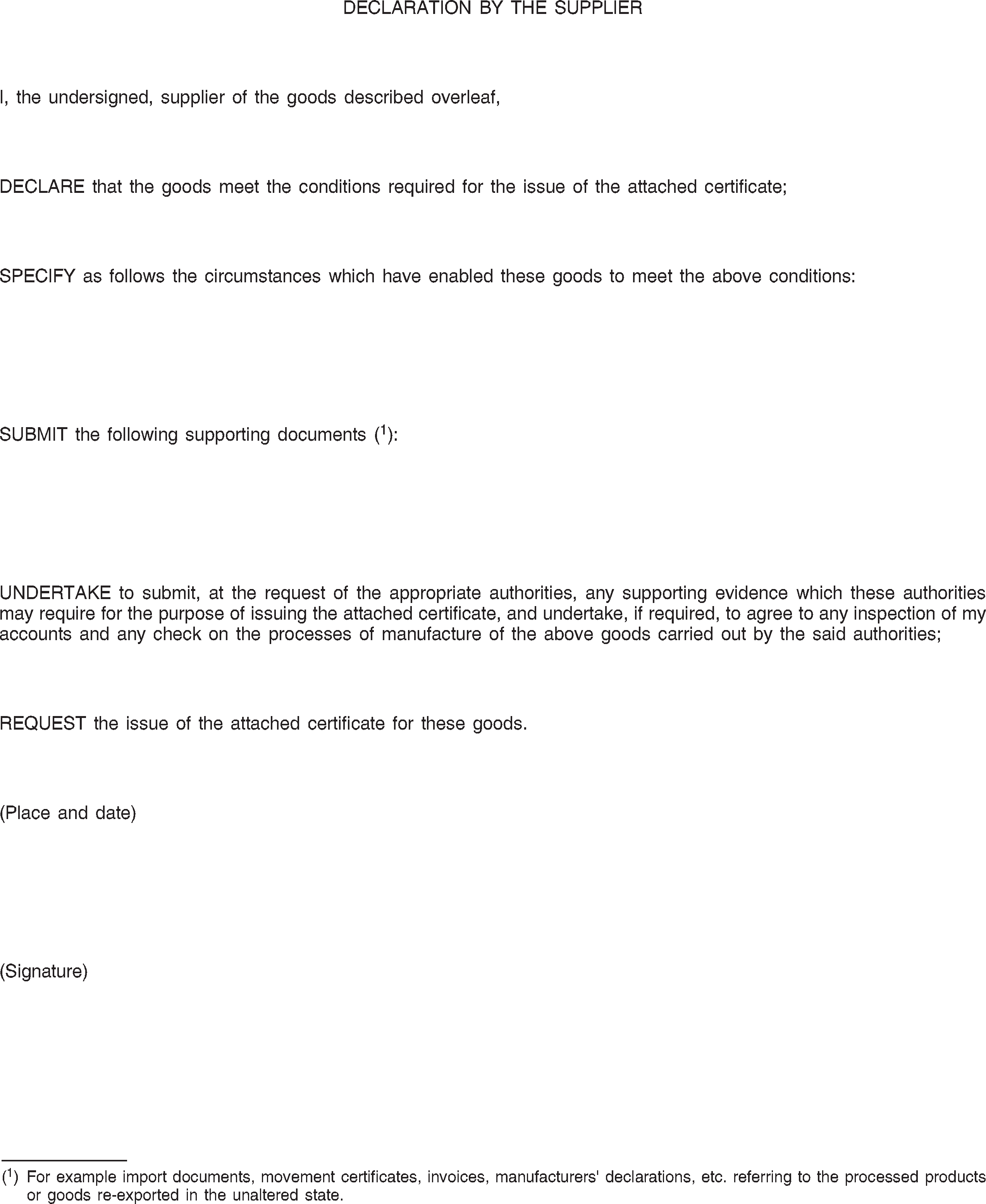 Tedarikçi  (adı, açık adresi, ülke)Supplier   (name,full address, country)Tedarikçi  (adı, açık adresi, ülke)Supplier   (name,full address, country)Tedarikçi  (adı, açık adresi, ülke)Supplier   (name,full address, country)		INF 4		No 		000.000                                        BİLGİ FORMU                                        INFORMATION CERTIFICATE                                       EUR.1 ve EUR—MED Dolaşım Belgeleri ve fatura beyanı ve EUR-MED Fatura Beyanı düzenlenmesi için kullanılır.                                       to facilitate the issue of movement certificates EUR.1 and EUR-MED and the making out of invoives declaration and invoice declaration EUR-MED.                                     		INF 4		No 		000.000                                        BİLGİ FORMU                                        INFORMATION CERTIFICATE                                       EUR.1 ve EUR—MED Dolaşım Belgeleri ve fatura beyanı ve EUR-MED Fatura Beyanı düzenlenmesi için kullanılır.                                       to facilitate the issue of movement certificates EUR.1 and EUR-MED and the making out of invoives declaration and invoice declaration EUR-MED.                                     2.	Malın Gönderildiği şahıs (Adı, Açık Adresi, Ülke)      Consignee (name, full adres,country) 2.	Malın Gönderildiği şahıs (Adı, Açık Adresi, Ülke)      Consignee (name, full adres,country) 2.	Malın Gönderildiği şahıs (Adı, Açık Adresi, Ülke)      Consignee (name, full adres,country) 		INF 4		No 		000.000                                        BİLGİ FORMU                                        INFORMATION CERTIFICATE                                       EUR.1 ve EUR—MED Dolaşım Belgeleri ve fatura beyanı ve EUR-MED Fatura Beyanı düzenlenmesi için kullanılır.                                       to facilitate the issue of movement certificates EUR.1 and EUR-MED and the making out of invoives declaration and invoice declaration EUR-MED.                                     		INF 4		No 		000.000                                        BİLGİ FORMU                                        INFORMATION CERTIFICATE                                       EUR.1 ve EUR—MED Dolaşım Belgeleri ve fatura beyanı ve EUR-MED Fatura Beyanı düzenlenmesi için kullanılır.                                       to facilitate the issue of movement certificates EUR.1 and EUR-MED and the making out of invoives declaration and invoice declaration EUR-MED.                                     3.  Fatura(lar) No.(1)(2)      Invoice(s) No(s) 3.  Fatura(lar) No.(1)(2)      Invoice(s) No(s) 3.  Fatura(lar) No.(1)(2)      Invoice(s) No(s) Bu form, arka sayfadaki notlara uygun olarak doldurulacaktır.Bu form, arka sayfadaki notlara uygun olarak doldurulacaktır.3.  Fatura(lar) No.(1)(2)      Invoice(s) No(s) 3.  Fatura(lar) No.(1)(2)      Invoice(s) No(s) 3.  Fatura(lar) No.(1)(2)      Invoice(s) No(s) 4.	Gözlemler          Observations4.	Gözlemler          Observations5.	Sıra No- marka ve adetler, kolilerin sayı ve türleri-Eşyanın tanımı (3)           Item number-Marks and Numbers-Number and kinds of packages-Description 5.	Sıra No- marka ve adetler, kolilerin sayı ve türleri-Eşyanın tanımı (3)           Item number-Marks and Numbers-Number and kinds of packages-Description 5.	Sıra No- marka ve adetler, kolilerin sayı ve türleri-Eşyanın tanımı (3)           Item number-Marks and Numbers-Number and kinds of packages-Description 5.	Sıra No- marka ve adetler, kolilerin sayı ve türleri-Eşyanın tanımı (3)           Item number-Marks and Numbers-Number and kinds of packages-Description 6. Brüt ağırlık (kg) veya diğer ölçüler (Litre, metreküp, v.s.)7.	GÜMRÜK VİZESİ           Belgelendirilmiş beyan                                 doğrudur.         Declaration certified                                        correct                                                                                 doğru değildir.                                                                                 Not correctDüzenleyen ülke………………………………………………………….Issuing CountryYer………………………………………..,tarih…………………………Place                                                            date               (İmza)                                                               Mühür               Signature                                                            Stamp8. TEDARİKÇİ BEYANIAşağıda imzası bulunan ben, 5 no.lu kutuda tanımlanan ve aşağıda                   belirtilen(4) eşyanın menşe statüsü ile ilgili beyanın (beyanların) doğru olduğunu beyan ederim.I, undersigned, declare that the declaration(s) concerning the originating status of the goods desribed in box 5 and             3 no.lu kutuda gösterilen ve bu forma ekli fatura(lar)             on the invoice(s) shown in box 3 and attached to this certificate             ………………….(tarihli) uzun dönem tedarikçi beyanımda              On my long-term declaration of………………………........(date)             is (are) correctYer………………………………………..,tarih…………………………Place                                                            date(İmza)Signature8. TEDARİKÇİ BEYANIAşağıda imzası bulunan ben, 5 no.lu kutuda tanımlanan ve aşağıda                   belirtilen(4) eşyanın menşe statüsü ile ilgili beyanın (beyanların) doğru olduğunu beyan ederim.I, undersigned, declare that the declaration(s) concerning the originating status of the goods desribed in box 5 and             3 no.lu kutuda gösterilen ve bu forma ekli fatura(lar)             on the invoice(s) shown in box 3 and attached to this certificate             ………………….(tarihli) uzun dönem tedarikçi beyanımda              On my long-term declaration of………………………........(date)             is (are) correctYer………………………………………..,tarih…………………………Place                                                            date(İmza)Signature8. TEDARİKÇİ BEYANIAşağıda imzası bulunan ben, 5 no.lu kutuda tanımlanan ve aşağıda                   belirtilen(4) eşyanın menşe statüsü ile ilgili beyanın (beyanların) doğru olduğunu beyan ederim.I, undersigned, declare that the declaration(s) concerning the originating status of the goods desribed in box 5 and             3 no.lu kutuda gösterilen ve bu forma ekli fatura(lar)             on the invoice(s) shown in box 3 and attached to this certificate             ………………….(tarihli) uzun dönem tedarikçi beyanımda              On my long-term declaration of………………………........(date)             is (are) correctYer………………………………………..,tarih…………………………Place                                                            date(İmza)Signature8. TEDARİKÇİ BEYANIAşağıda imzası bulunan ben, 5 no.lu kutuda tanımlanan ve aşağıda                   belirtilen(4) eşyanın menşe statüsü ile ilgili beyanın (beyanların) doğru olduğunu beyan ederim.I, undersigned, declare that the declaration(s) concerning the originating status of the goods desribed in box 5 and             3 no.lu kutuda gösterilen ve bu forma ekli fatura(lar)             on the invoice(s) shown in box 3 and attached to this certificate             ………………….(tarihli) uzun dönem tedarikçi beyanımda              On my long-term declaration of………………………........(date)             is (are) correctYer………………………………………..,tarih…………………………Place                                                            date(İmza)SignatureTedarikçi  (adı, açık adresi, ülke)Supplier   (name,full address, country)Tedarikçi  (adı, açık adresi, ülke)Supplier   (name,full address, country)Tedarikçi  (adı, açık adresi, ülke)Supplier   (name,full address, country)		INF 4		No 		000.000                                        BİLGİ FORMU İÇİN BAŞVURU                                        APPLICATION FOR AN                                          INFORMATION CERTIFICATE                                       EUR.1 ve EUR—MED Dolaşım Belgeleri ve fatura beyanı ve EUR-MED Fatura Beyanı düzenlenmesi için kullanılır.                                       to facilitate the issue of movement certificates EUR.1 and EUR-MED and the making out of invoives declaration and invoice declaration EUR-MED.                                     		INF 4		No 		000.000                                        BİLGİ FORMU İÇİN BAŞVURU                                        APPLICATION FOR AN                                          INFORMATION CERTIFICATE                                       EUR.1 ve EUR—MED Dolaşım Belgeleri ve fatura beyanı ve EUR-MED Fatura Beyanı düzenlenmesi için kullanılır.                                       to facilitate the issue of movement certificates EUR.1 and EUR-MED and the making out of invoives declaration and invoice declaration EUR-MED.                                     2.	Malın Gönderildiği şahıs (Adı, Açık Adresi, Ülke)      Consignee (name, full adres,country) 2.	Malın Gönderildiği şahıs (Adı, Açık Adresi, Ülke)      Consignee (name, full adres,country) 2.	Malın Gönderildiği şahıs (Adı, Açık Adresi, Ülke)      Consignee (name, full adres,country) 		INF 4		No 		000.000                                        BİLGİ FORMU İÇİN BAŞVURU                                        APPLICATION FOR AN                                          INFORMATION CERTIFICATE                                       EUR.1 ve EUR—MED Dolaşım Belgeleri ve fatura beyanı ve EUR-MED Fatura Beyanı düzenlenmesi için kullanılır.                                       to facilitate the issue of movement certificates EUR.1 and EUR-MED and the making out of invoives declaration and invoice declaration EUR-MED.                                     		INF 4		No 		000.000                                        BİLGİ FORMU İÇİN BAŞVURU                                        APPLICATION FOR AN                                          INFORMATION CERTIFICATE                                       EUR.1 ve EUR—MED Dolaşım Belgeleri ve fatura beyanı ve EUR-MED Fatura Beyanı düzenlenmesi için kullanılır.                                       to facilitate the issue of movement certificates EUR.1 and EUR-MED and the making out of invoives declaration and invoice declaration EUR-MED.                                     3.  Fatura(lar) No.(1) (2)      Invoice(s) No(s) 3.  Fatura(lar) No.(1) (2)      Invoice(s) No(s) 3.  Fatura(lar) No.(1) (2)      Invoice(s) No(s) Bu form, arka sayfadaki notlara uygun olarak doldurulacaktır.Bu form, arka sayfadaki notlara uygun olarak doldurulacaktır.3.  Fatura(lar) No.(1) (2)      Invoice(s) No(s) 3.  Fatura(lar) No.(1) (2)      Invoice(s) No(s) 3.  Fatura(lar) No.(1) (2)      Invoice(s) No(s) 4.	Gözlemler          Observations4.	Gözlemler          Observations5.	Sıra No- marka ve adetler, kolilerin sayı ve türleri-Eşyanın tanımı (3) .                      Item number-Marks and Numbers-Number and kinds of packages-Description 5.	Sıra No- marka ve adetler, kolilerin sayı ve türleri-Eşyanın tanımı (3) .                      Item number-Marks and Numbers-Number and kinds of packages-Description 5.	Sıra No- marka ve adetler, kolilerin sayı ve türleri-Eşyanın tanımı (3) .                      Item number-Marks and Numbers-Number and kinds of packages-Description 5.	Sıra No- marka ve adetler, kolilerin sayı ve türleri-Eşyanın tanımı (3) .                      Item number-Marks and Numbers-Number and kinds of packages-Description 6. Brüt ağırlık (kg) veya diğer ölçüler (Litre, metreküp, v.s.)8. TEDARİKÇİ BEYANIAşağıda imzası bulunan ben, 5 no.lu kutuda tanımlanan ve aşağıda                   belirtilen (4) eşyanın menşe statüsü ile ilgili beyanın (beyanların) doğru olduğunu beyan ederim.I, undersigned, declare that the declaration(s) concerning the originating status of the goods desribed in box 5 and             3 no.lu kutuda gösterilen ve bu forma ekli fatura(lar)             on the invoice(s) shown in box 3 and attached to this certificate             ………………….(tarihli) uzun dönem tedarikçi beyanımda              On my long-term declaration of………………………........(date)             is (are) correctYer………………………………………..,tarih…………………………Place                                                            date(İmza)Signature8. TEDARİKÇİ BEYANIAşağıda imzası bulunan ben, 5 no.lu kutuda tanımlanan ve aşağıda                   belirtilen (4) eşyanın menşe statüsü ile ilgili beyanın (beyanların) doğru olduğunu beyan ederim.I, undersigned, declare that the declaration(s) concerning the originating status of the goods desribed in box 5 and             3 no.lu kutuda gösterilen ve bu forma ekli fatura(lar)             on the invoice(s) shown in box 3 and attached to this certificate             ………………….(tarihli) uzun dönem tedarikçi beyanımda              On my long-term declaration of………………………........(date)             is (are) correctYer………………………………………..,tarih…………………………Place                                                            date(İmza)Signature8. TEDARİKÇİ BEYANIAşağıda imzası bulunan ben, 5 no.lu kutuda tanımlanan ve aşağıda                   belirtilen (4) eşyanın menşe statüsü ile ilgili beyanın (beyanların) doğru olduğunu beyan ederim.I, undersigned, declare that the declaration(s) concerning the originating status of the goods desribed in box 5 and             3 no.lu kutuda gösterilen ve bu forma ekli fatura(lar)             on the invoice(s) shown in box 3 and attached to this certificate             ………………….(tarihli) uzun dönem tedarikçi beyanımda              On my long-term declaration of………………………........(date)             is (are) correctYer………………………………………..,tarih…………………………Place                                                            date(İmza)Signature8. TEDARİKÇİ BEYANIAşağıda imzası bulunan ben, 5 no.lu kutuda tanımlanan ve aşağıda                   belirtilen (4) eşyanın menşe statüsü ile ilgili beyanın (beyanların) doğru olduğunu beyan ederim.I, undersigned, declare that the declaration(s) concerning the originating status of the goods desribed in box 5 and             3 no.lu kutuda gösterilen ve bu forma ekli fatura(lar)             on the invoice(s) shown in box 3 and attached to this certificate             ………………….(tarihli) uzun dönem tedarikçi beyanımda              On my long-term declaration of………………………........(date)             is (are) correctYer………………………………………..,tarih…………………………Place                                                            date(İmza)Signature